Support St. Joseph Parish & School through the following: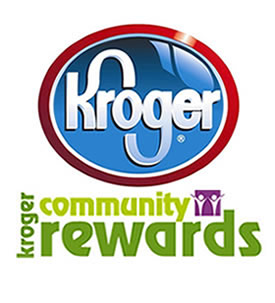 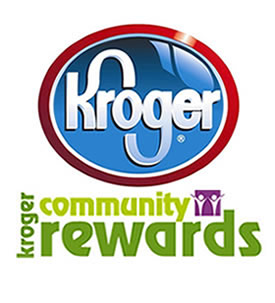 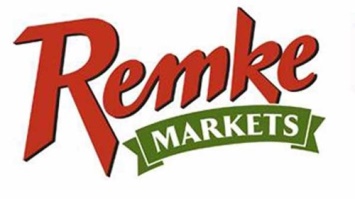 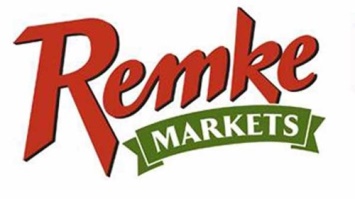 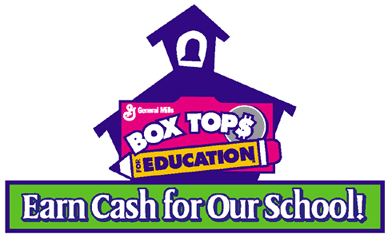 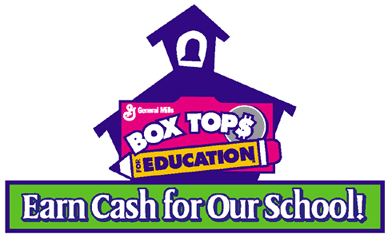 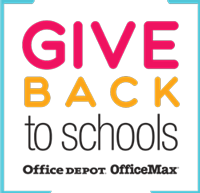 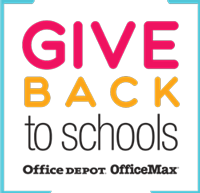 